Конкурсное задание 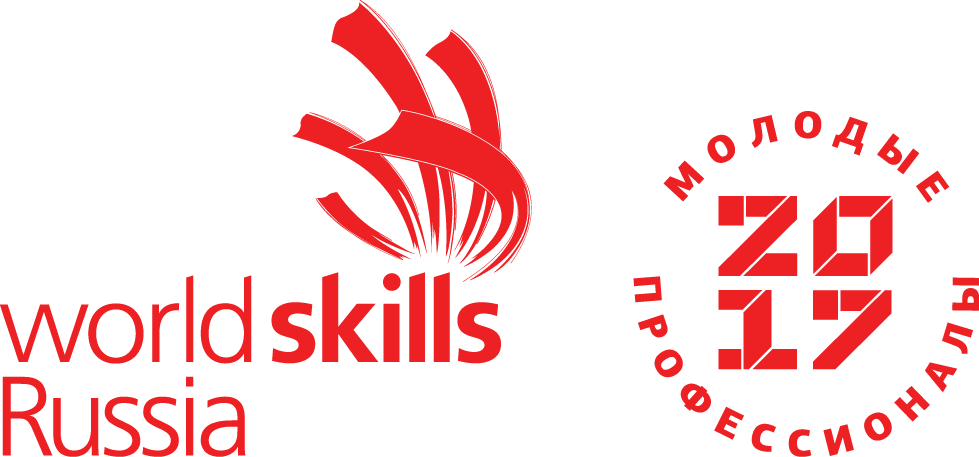 (типовое)КомпетенцияСити-фермерствоКонкурсное задание включает в себя следующие разделы:Формы участия в конкурсе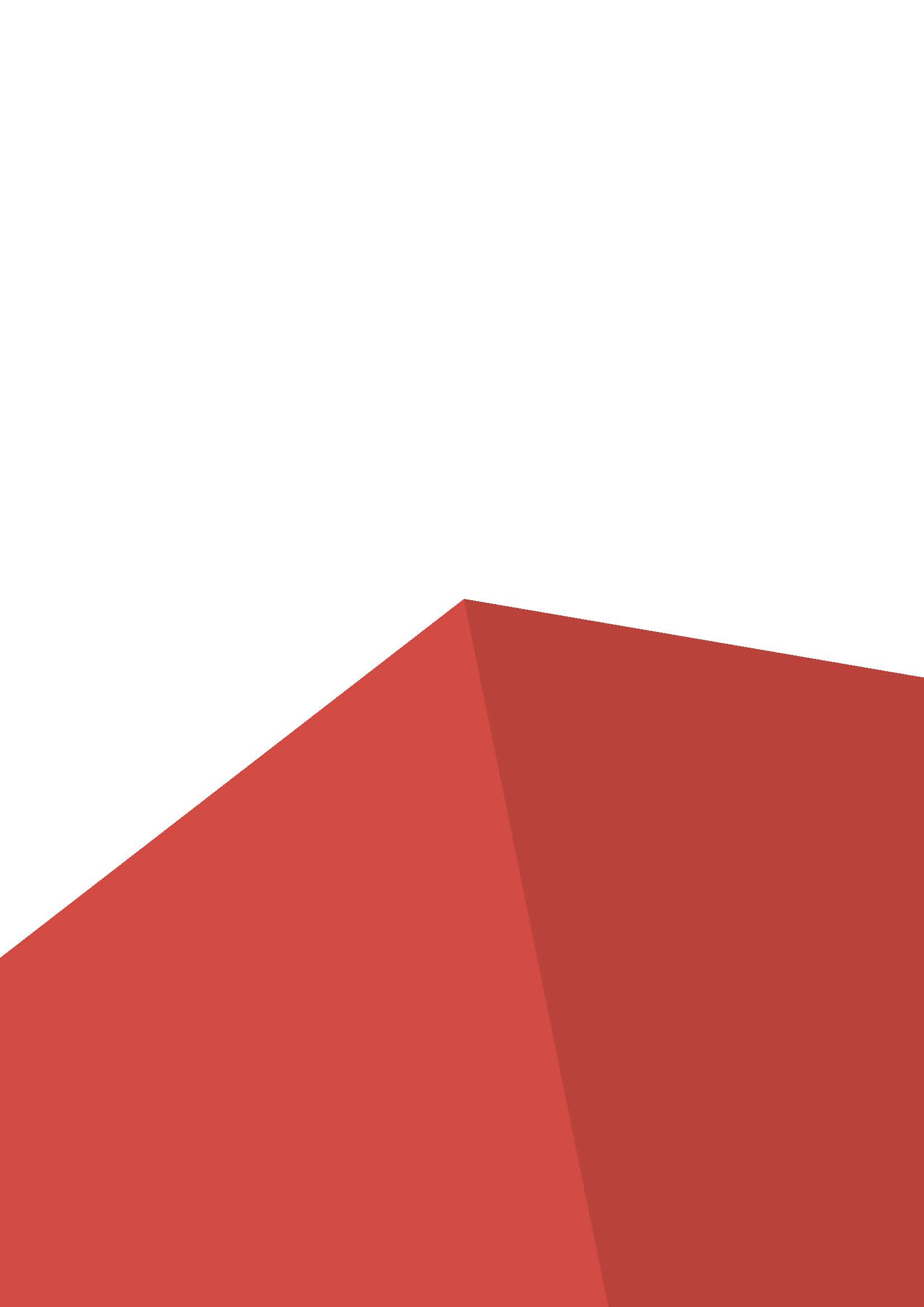 Задание для конкурсаМодули задания и необходимое времяКритерии оценкиНеобходимые приложенияКоличество часов на выполнение задания: 22 ч.1. ФОРМЫ УЧАСТИЯ В КОНКУРСЕИндивидуальное участие.2. ЗАДАНИЕ ДЛЯ КОНКУРСАСодержанием конкурсного задания является разработка программного обеспечения и веб-интерфейса для управления сити-фермой, монтаж электронной составляющей системы, расчет основных технико-экономических показателей ее работы. Участникам выдается:Вертикальная ферма с установленным освещением и системой слива-полива, оборудование и расходные материалы для успешного выполнения задания;техническое задание и описание требований к работе системы.3. МОДУЛИ ЗАДАНИЯ И НЕОБХОДИМОЕ ВРЕМЯМодули и время сведены в таблице 1 Таблица 1.Модуль А. Разработка программного обеспечения для сити-фермыКонкурсантам необходимо написать программу для контроллера. Система должна реализовывать сценарий выращивания растений в зависимости от фазы роста и вида растений. Также система должна вести хронометраж, определять уровень жидкости в баке с питательным раствором, определять уровень углекислого газа, температуру и влажность окружающей среды. А также информировать пользователя о работающих системах в данный момент времени, о критических отклонениях в показании датчиков. Вся информация о состоянии системы должна выводится на монитор.Результатом выполненной работы является собранная система на рабочем столе (верстаке) с помощью макетной платы. Модуль B. Разработка web-интерфейса для дистанционного управления сити-фермойУчастникам необходимо разработать web-интерфейс для дистанционного управления сити-фермой. Система должна иметь возможность принудительно включать и отключать каждый канал управления через web – интерфейс. А также вывод основных показателей состоянии окружающей среды: температура, влажность, уровень углекислого газа, уровень питательного раствора. И информирование пользователя о критических отклонениях в показаниях датчиков.Модуль С. Монтаж механизмов и датчиков на установку и их подключение к контроллеруУчастникам нужно установить все элементы, необходимые для правильного функционирования системы, на корпус агроустановки. Разводку, контроллер и элементы управления смонтировать в электрощит. Установить предложенные датчики на установку и подключить их к контроллеру. Также подключить к контроллеру все исполнительные механизмы в системе. Магистрали с проводниками проложить в корпусе установки и закрепить с помощью площадок и стяжек.Модуль	 D. Подготовка питательного раствора и запуск системыУчастникам необходимо подготовить питательный раствор в зависимости от объема воды в баке и фазы роста и вида растения. А также произвести окончательную наладку оборудования системы и осуществить запуск вертикальной фермы по выращиванию агрокультурМодуль E. Расчет экономических показателейВ данном модуле участники должны продемонстрировать знания современных технологических решений, используемых в сити-фермерстве.Конкурсантам необходимо рассчитать основные экономические показатели сити-фермы.4. Критерии оценкиВ данном разделе приведен пример назначения критериев оценки и количества выставляемых баллов (субъективные и объективные). Общее количество баллов по всем критериям оценки составляет 100.Таблица 2.Необходимые приложенияПриложение а. 3д-модель установки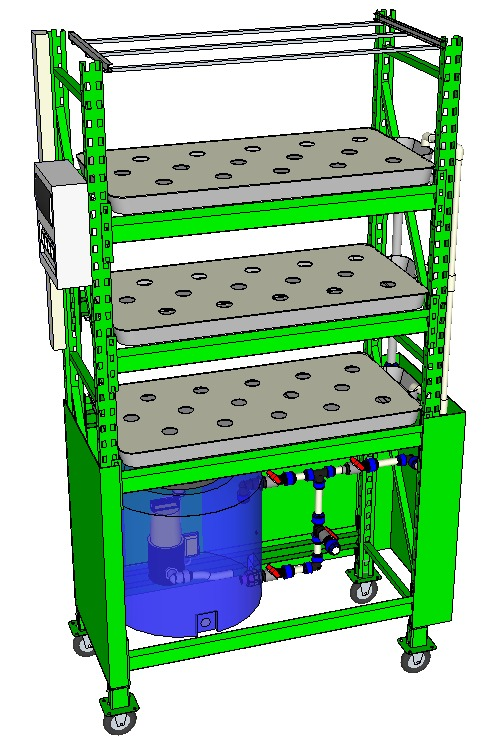 № п/пНаименование модуляРабочее времяВремя назадание1Модуль А. Разработка программного обеспечения для сити-фермыС1 9.00-18.008 часов2Модуль B. Разработка web-интерфейса для дистанционного управления сити-фермойС2 9.00-13.004 часа3Модуль С. Монтаж механизмов и датчиков на установку и их подключение к контроллеруС2 14.00-18.004 часа4Модуль D. Подготовка питательного раствора и запуск системыС3 9.00-11.003 часа5Модуль E. Расчет экономических показателей работы сити-фермыС3 12.00-14.003 часаРазделКритерийОценкаОценкаОценкаОценкаРазделКритерийВремя навыполнение Модуля КЗСубъективная(если применимо)ОбъективнаяОбщаяАМодуль А. Разработка программного обеспечения для сити-фермы8 часов4,0022,0026,00ВМодуль B. Разработка web-интерфейса для дистанционного управления сити-фермой4 часа5,0014,0019,00СМодуль С. Монтаж механизмов и датчиков на установку и их подключение к контроллеру4 часа5,0016,0021,00DМодуль D. Подготовка питательного раствора и запуск системы3 часа3,0015,0018,00EМодуль E. Расчет экономических показателей работы сити-фермы3 часа4,0012,0016,00Итого =Итого =22 часа21,079,0100,0